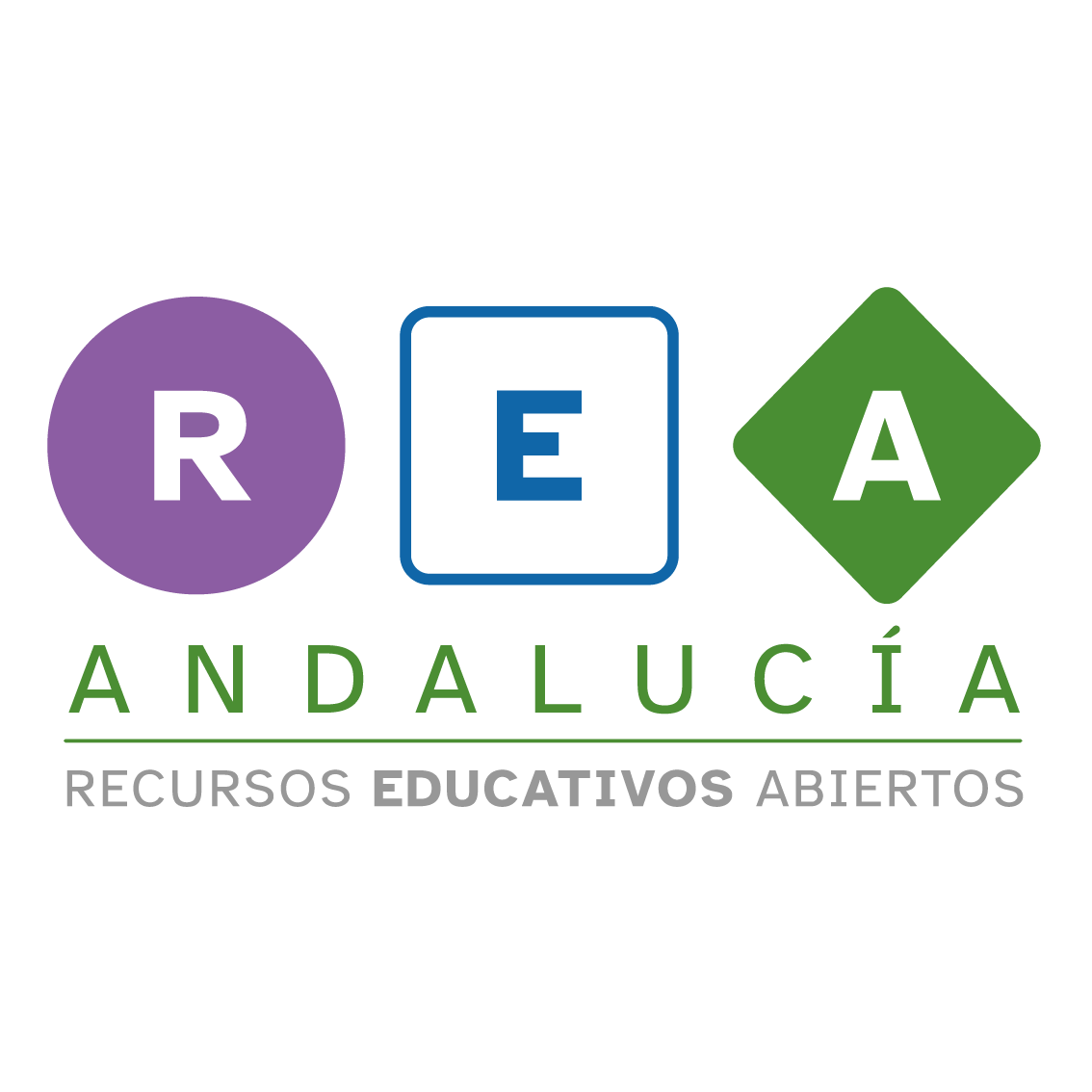 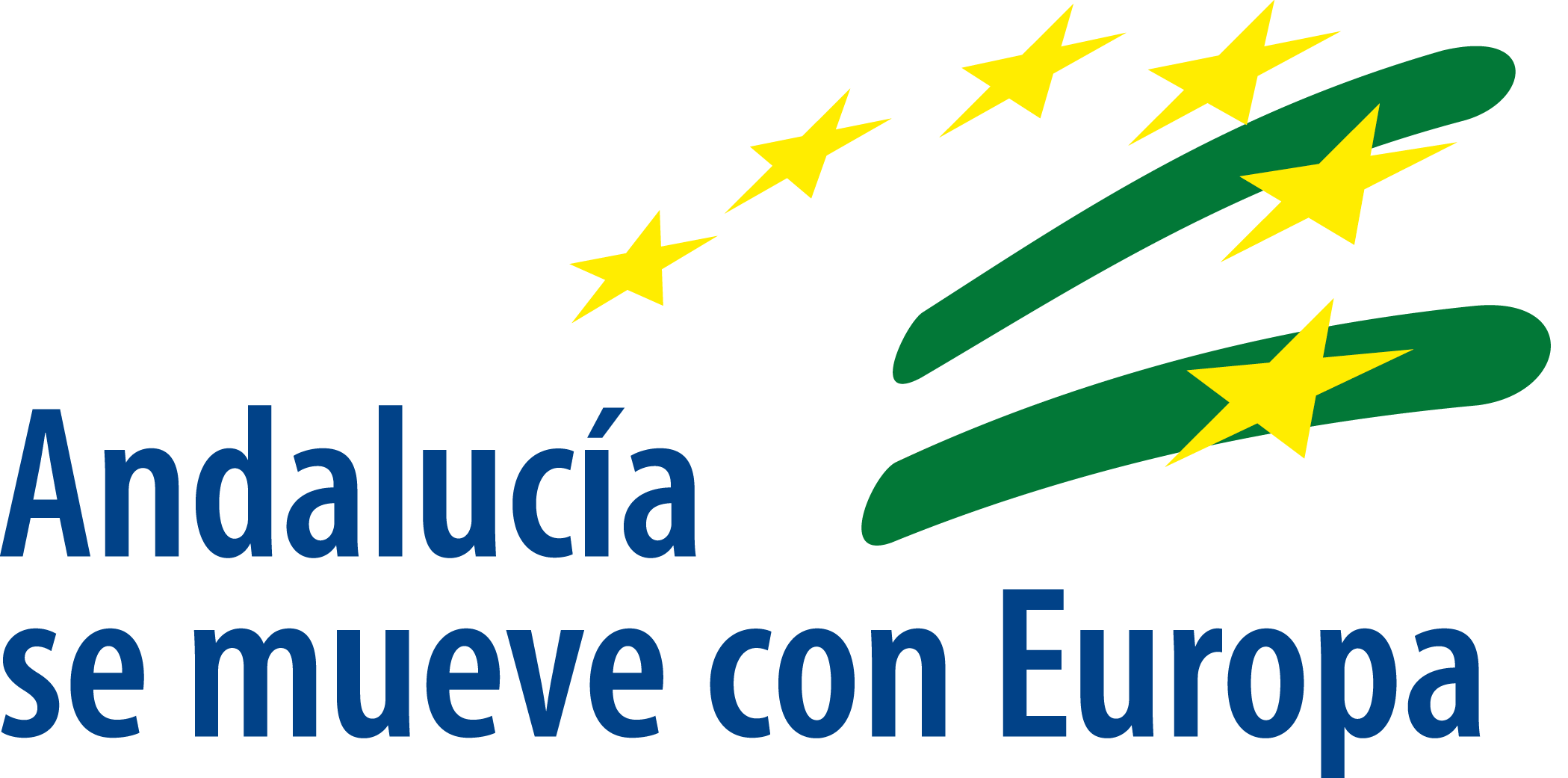 Un texto conectado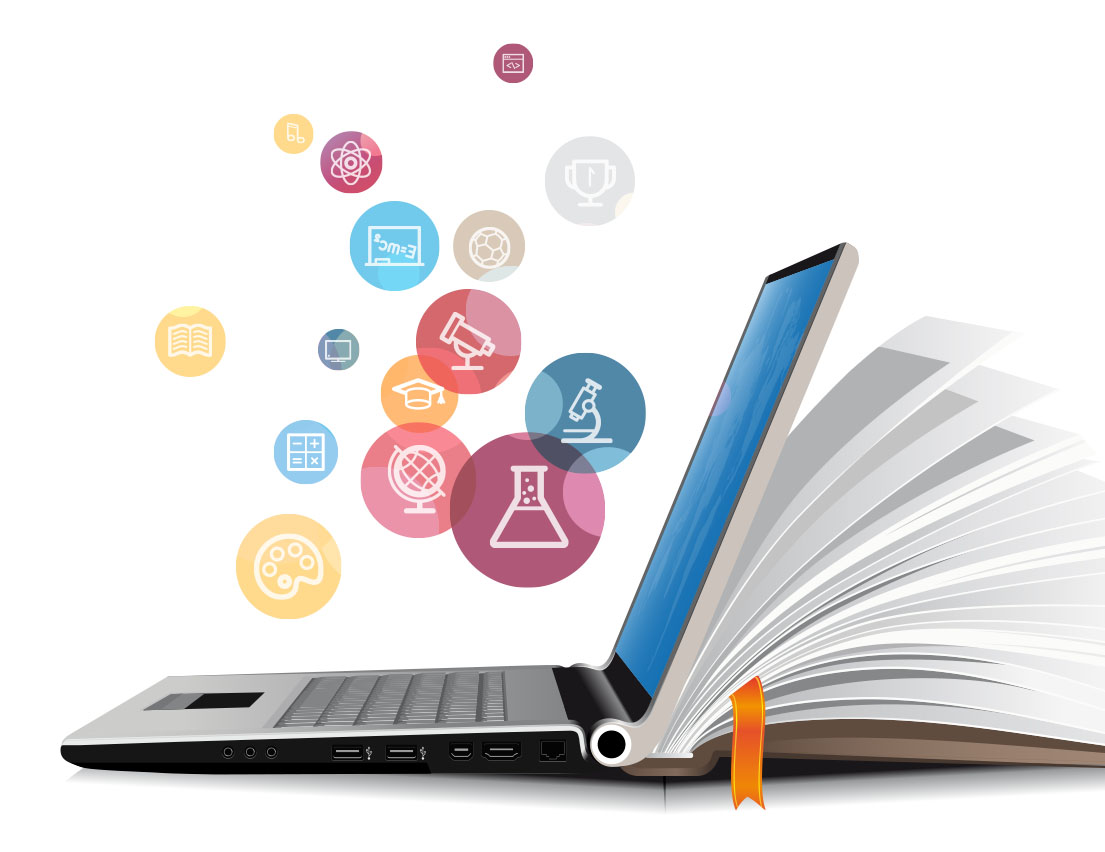 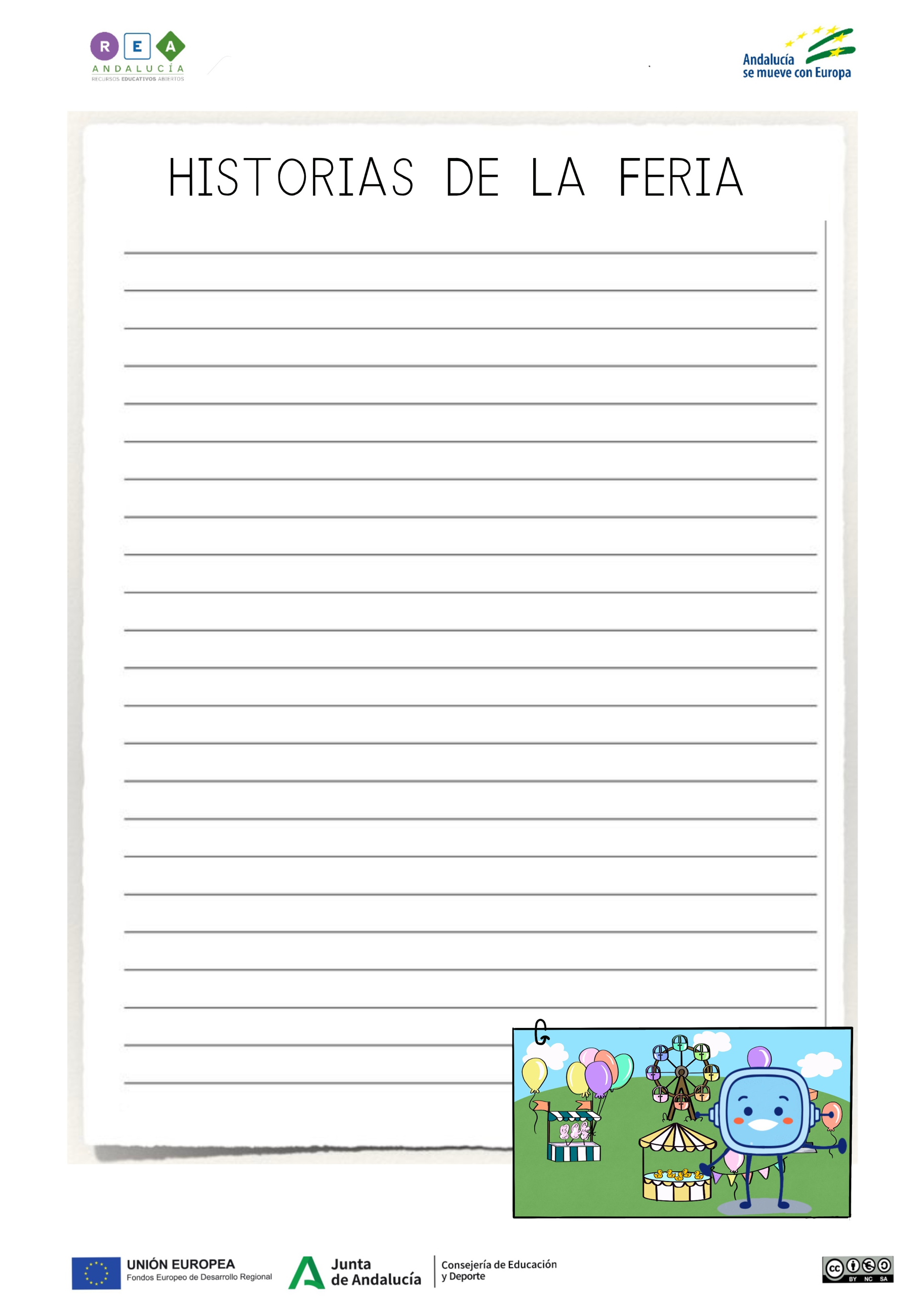 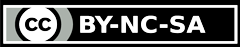 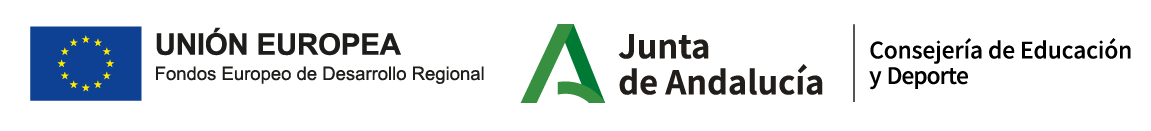 